¿QUIÉN PUEDE PRESENTAR ESTE FORMULARIO?Cualquier auditor de cuentas inscrito en el Registro Oficial de Auditores en la situación de ejerciente, y solicite la modificación de alguno de los datos públicos que constan en el Registro Oficial de Auditores de Cuentas. Estos datos son los siguientes:– Nombre y apellidos.– Domicilios.– Dirección de página web.– Auditores que prestan servicios al auditor solicitante.– Todas las demás inscripciones como auditor de cuentas ante las autoridades competentes de otros Estados miembros y como auditor en terceros países.Se cumplimentarán todos los datos solicitados, aportando la documentación correspondiente. La ausencia o deficiencia en la documentación justificativa o en el pago de la tasa impedirá la tramitación de la solicitud.TASAEsta solicitud conlleva el pago por parte del solicitante de la tasa a que se refiere el artículo 88.5.c) de la LAC. En el formulario se trasladará el número del formulario mediante el que se ha efectuado el pago de la tasa.Pago presencial. Una vez efectuado el ingreso, deberá acompañarse  la copia “EJEMPLAR PARA LA ADMINISTRACIÓN” debidamente validado por la entidad colaboradora mediante máquina contable,  o  mediante sello, en el que deberán constar los siguientes conceptos: fecha del ingreso, total ingresado, concepto, clave de la entidad y de la oficina receptora, certificando de este modo el concepto del ingreso, así como que este se ha efectuado en la cuenta del Tesoro.Pago electrónico. Una vez efectuado el ingreso, deberá acompañarse  la copia “EJEMPLAR PARA LA ADMINISTRACIÓN”  junto con el justificante del cargo en cuenta donde se indique la fecha y el importe ingresado.DOCUMENTACIÓN JUSTIFICATIVASólo será necesario acompañar fotocopia del DNI o NIE cuando se produzca una modificación en el nombre o apellidos del auditor.DOMICILIO PROFESIONALAdicionalmente al cambio de situación, se actualizarán los datos del domicilio profesional y, en su caso, del domicilio a efectos de comunicaciones, consignados en este apartado del impreso.APERTURA O CIERRE DE OTRAS OFICINASEste apartado se cumplimentará si se ha producido la modificación (apertura o cierre) de otras oficinas abiertas además del domicilio profesional o, en su caso, del domicilio a efectos de comunicaciones.En el Anexo I se relacionarán la totalidad de las oficinas que tiene abiertas el auditor después de la modificación producida.AUDITORES A SU SERVICIOEste apartado se cumplimentará si se ha producido la modificación (altas o bajas) de otros auditores que prestan servicios al auditor solicitante.En el Anexo II se relacionarán la totalidad de los auditores que prestan servicios al auditor solicitante después de la modificación producida.ALTAS O BAJAS COMO AUDITOR EN OTROS PAÍSESEste apartado se cumplimentará si se ha producido la modificación (altas o bajas) en las inscripciones como auditor de cuentas ante autoridades competentes de otros Estados miembros de la Unión Europea y terceros países.En el Anexo IV se relacionarán la totalidad de las autoridades antes las que se encuentra inscrito el auditor después de la modificación producida.INSTITUTO DE CONTABILIDADY AUDITORIA DE CUENTASINSTITUTO DE CONTABILIDADY AUDITORIA DE CUENTASSOLICITUD DE MODIFICACIÓN DE DATOS EN ELREGISTRO OFICIAL DE AUDITORES DE CUENTAS.AUDITORES EJERCIENTES – DATOS PÚBLICOS________________________________________________________________________SECCIÓN DE PERSONAS FÍSICASSOLICITUD DE MODIFICACIÓN DE DATOS EN ELREGISTRO OFICIAL DE AUDITORES DE CUENTAS.AUDITORES EJERCIENTES – DATOS PÚBLICOS________________________________________________________________________SECCIÓN DE PERSONAS FÍSICASSOLICITUD DE MODIFICACIÓN DE DATOS EN ELREGISTRO OFICIAL DE AUDITORES DE CUENTAS.AUDITORES EJERCIENTES – DATOS PÚBLICOS________________________________________________________________________SECCIÓN DE PERSONAS FÍSICASSOLICITUD DE MODIFICACIÓN DE DATOS EN ELREGISTRO OFICIAL DE AUDITORES DE CUENTAS.AUDITORES EJERCIENTES – DATOS PÚBLICOS________________________________________________________________________SECCIÓN DE PERSONAS FÍSICASSOLICITUD DE MODIFICACIÓN DE DATOS EN ELREGISTRO OFICIAL DE AUDITORES DE CUENTAS.AUDITORES EJERCIENTES – DATOS PÚBLICOS________________________________________________________________________SECCIÓN DE PERSONAS FÍSICASSOLICITUD DE MODIFICACIÓN DE DATOS EN ELREGISTRO OFICIAL DE AUDITORES DE CUENTAS.AUDITORES EJERCIENTES – DATOS PÚBLICOS________________________________________________________________________SECCIÓN DE PERSONAS FÍSICASSOLICITUD DE MODIFICACIÓN DE DATOS EN ELREGISTRO OFICIAL DE AUDITORES DE CUENTAS.AUDITORES EJERCIENTES – DATOS PÚBLICOS________________________________________________________________________SECCIÓN DE PERSONAS FÍSICASSOLICITUD DE MODIFICACIÓN DE DATOS EN ELREGISTRO OFICIAL DE AUDITORES DE CUENTAS.AUDITORES EJERCIENTES – DATOS PÚBLICOS________________________________________________________________________SECCIÓN DE PERSONAS FÍSICASSOLICITUD DE MODIFICACIÓN DE DATOS EN ELREGISTRO OFICIAL DE AUDITORES DE CUENTAS.AUDITORES EJERCIENTES – DATOS PÚBLICOS________________________________________________________________________SECCIÓN DE PERSONAS FÍSICASSOLICITUD DE MODIFICACIÓN DE DATOS EN ELREGISTRO OFICIAL DE AUDITORES DE CUENTAS.AUDITORES EJERCIENTES – DATOS PÚBLICOS________________________________________________________________________SECCIÓN DE PERSONAS FÍSICASSOLICITUD DE MODIFICACIÓN DE DATOS EN ELREGISTRO OFICIAL DE AUDITORES DE CUENTAS.AUDITORES EJERCIENTES – DATOS PÚBLICOS________________________________________________________________________SECCIÓN DE PERSONAS FÍSICASSOLICITUD DE MODIFICACIÓN DE DATOS EN ELREGISTRO OFICIAL DE AUDITORES DE CUENTAS.AUDITORES EJERCIENTES – DATOS PÚBLICOS________________________________________________________________________SECCIÓN DE PERSONAS FÍSICASSOLICITUD DE MODIFICACIÓN DE DATOS EN ELREGISTRO OFICIAL DE AUDITORES DE CUENTAS.AUDITORES EJERCIENTES – DATOS PÚBLICOS________________________________________________________________________SECCIÓN DE PERSONAS FÍSICASSOLICITUD DE MODIFICACIÓN DE DATOS EN ELREGISTRO OFICIAL DE AUDITORES DE CUENTAS.AUDITORES EJERCIENTES – DATOS PÚBLICOS________________________________________________________________________SECCIÓN DE PERSONAS FÍSICASSOLICITUD DE MODIFICACIÓN DE DATOS EN ELREGISTRO OFICIAL DE AUDITORES DE CUENTAS.AUDITORES EJERCIENTES – DATOS PÚBLICOS________________________________________________________________________SECCIÓN DE PERSONAS FÍSICASMODELOR31MODELOR31MODELOR31MODELOR31MODELOR31MODELOR31MODELOR31NÚMERO DE JUSTIFICANTE DEL PAGO DE LA TASA (Art. 88.5.c) Ley 22/2015) Deberá acompañar la copia “Ejemplar para la administración”, una vez efectuado el pagoNÚMERO DE JUSTIFICANTE DEL PAGO DE LA TASA (Art. 88.5.c) Ley 22/2015) Deberá acompañar la copia “Ejemplar para la administración”, una vez efectuado el pagoNÚMERO DE JUSTIFICANTE DEL PAGO DE LA TASA (Art. 88.5.c) Ley 22/2015) Deberá acompañar la copia “Ejemplar para la administración”, una vez efectuado el pagoNÚMERO DE JUSTIFICANTE DEL PAGO DE LA TASA (Art. 88.5.c) Ley 22/2015) Deberá acompañar la copia “Ejemplar para la administración”, una vez efectuado el pagoNÚMERO DE JUSTIFICANTE DEL PAGO DE LA TASA (Art. 88.5.c) Ley 22/2015) Deberá acompañar la copia “Ejemplar para la administración”, una vez efectuado el pagoNÚMERO DE JUSTIFICANTE DEL PAGO DE LA TASA (Art. 88.5.c) Ley 22/2015) Deberá acompañar la copia “Ejemplar para la administración”, una vez efectuado el pago7991609IDENTIFICACIÓNIDENTIFICACIÓNIDENTIFICACIÓNIDENTIFICACIÓNIDENTIFICACIÓNIDENTIFICACIÓNIDENTIFICACIÓNIDENTIFICACIÓNIDENTIFICACIÓNIDENTIFICACIÓNIDENTIFICACIÓNIDENTIFICACIÓNIDENTIFICACIÓNIDENTIFICACIÓNIDENTIFICACIÓNIDENTIFICACIÓNIDENTIFICACIÓNIDENTIFICACIÓNIDENTIFICACIÓNIDENTIFICACIÓNIDENTIFICACIÓNIDENTIFICACIÓNIDENTIFICACIÓNIDENTIFICACIÓNIDENTIFICACIÓNAPELLIDOS Y NOMBREAPELLIDOS Y NOMBREAPELLIDOS Y NOMBREAPELLIDOS Y NOMBREAPELLIDOS Y NOMBREAPELLIDOS Y NOMBREAPELLIDOS Y NOMBREAPELLIDOS Y NOMBREN.I.F. / N.I.E.N.I.F. / N.I.E.N.I.F. / N.I.E.N.I.F. / N.I.E.N.I.F. / N.I.E.N.I.F. / N.I.E.Nº ROACNº ROACNº ROACNº ROACNº ROACNº ROACNº ROACNº ROACNº ROACNº ROACNº ROACSi se ha producido alguna modificación en el nombre o apellidos del auditor, consigne la última denominación, y acompañe fotocopia del nuevo NIF ó NIE.Si se ha producido alguna modificación en el nombre o apellidos del auditor, consigne la última denominación, y acompañe fotocopia del nuevo NIF ó NIE.Si se ha producido alguna modificación en el nombre o apellidos del auditor, consigne la última denominación, y acompañe fotocopia del nuevo NIF ó NIE.Si se ha producido alguna modificación en el nombre o apellidos del auditor, consigne la última denominación, y acompañe fotocopia del nuevo NIF ó NIE.Si se ha producido alguna modificación en el nombre o apellidos del auditor, consigne la última denominación, y acompañe fotocopia del nuevo NIF ó NIE.Si se ha producido alguna modificación en el nombre o apellidos del auditor, consigne la última denominación, y acompañe fotocopia del nuevo NIF ó NIE.Si se ha producido alguna modificación en el nombre o apellidos del auditor, consigne la última denominación, y acompañe fotocopia del nuevo NIF ó NIE.Si se ha producido alguna modificación en el nombre o apellidos del auditor, consigne la última denominación, y acompañe fotocopia del nuevo NIF ó NIE.Si se ha producido alguna modificación en el nombre o apellidos del auditor, consigne la última denominación, y acompañe fotocopia del nuevo NIF ó NIE.Si se ha producido alguna modificación en el nombre o apellidos del auditor, consigne la última denominación, y acompañe fotocopia del nuevo NIF ó NIE.Si se ha producido alguna modificación en el nombre o apellidos del auditor, consigne la última denominación, y acompañe fotocopia del nuevo NIF ó NIE.Si se ha producido alguna modificación en el nombre o apellidos del auditor, consigne la última denominación, y acompañe fotocopia del nuevo NIF ó NIE.Si se ha producido alguna modificación en el nombre o apellidos del auditor, consigne la última denominación, y acompañe fotocopia del nuevo NIF ó NIE.Si se ha producido alguna modificación en el nombre o apellidos del auditor, consigne la última denominación, y acompañe fotocopia del nuevo NIF ó NIE.Si se ha producido alguna modificación en el nombre o apellidos del auditor, consigne la última denominación, y acompañe fotocopia del nuevo NIF ó NIE.Si se ha producido alguna modificación en el nombre o apellidos del auditor, consigne la última denominación, y acompañe fotocopia del nuevo NIF ó NIE.Si se ha producido alguna modificación en el nombre o apellidos del auditor, consigne la última denominación, y acompañe fotocopia del nuevo NIF ó NIE.Si se ha producido alguna modificación en el nombre o apellidos del auditor, consigne la última denominación, y acompañe fotocopia del nuevo NIF ó NIE.Si se ha producido alguna modificación en el nombre o apellidos del auditor, consigne la última denominación, y acompañe fotocopia del nuevo NIF ó NIE.Si se ha producido alguna modificación en el nombre o apellidos del auditor, consigne la última denominación, y acompañe fotocopia del nuevo NIF ó NIE.Si se ha producido alguna modificación en el nombre o apellidos del auditor, consigne la última denominación, y acompañe fotocopia del nuevo NIF ó NIE.Si se ha producido alguna modificación en el nombre o apellidos del auditor, consigne la última denominación, y acompañe fotocopia del nuevo NIF ó NIE.Si se ha producido alguna modificación en el nombre o apellidos del auditor, consigne la última denominación, y acompañe fotocopia del nuevo NIF ó NIE.Si se ha producido alguna modificación en el nombre o apellidos del auditor, consigne la última denominación, y acompañe fotocopia del nuevo NIF ó NIE.Si se ha producido alguna modificación en el nombre o apellidos del auditor, consigne la última denominación, y acompañe fotocopia del nuevo NIF ó NIE.DOMICILIO PROFESIONAL  (Debe cumplimentarse en todo caso)DOMICILIO PROFESIONAL  (Debe cumplimentarse en todo caso)DOMICILIO PROFESIONAL  (Debe cumplimentarse en todo caso)DOMICILIO PROFESIONAL  (Debe cumplimentarse en todo caso)DOMICILIO PROFESIONAL  (Debe cumplimentarse en todo caso)DOMICILIO PROFESIONAL  (Debe cumplimentarse en todo caso)DOMICILIO PROFESIONAL  (Debe cumplimentarse en todo caso)DOMICILIO PROFESIONAL  (Debe cumplimentarse en todo caso)DOMICILIO PROFESIONAL  (Debe cumplimentarse en todo caso)DOMICILIO PROFESIONAL  (Debe cumplimentarse en todo caso)DOMICILIO PROFESIONAL  (Debe cumplimentarse en todo caso)DOMICILIO PROFESIONAL  (Debe cumplimentarse en todo caso)DOMICILIO PROFESIONAL  (Debe cumplimentarse en todo caso)DOMICILIO PROFESIONAL  (Debe cumplimentarse en todo caso)DOMICILIO PROFESIONAL  (Debe cumplimentarse en todo caso)DOMICILIO PROFESIONAL  (Debe cumplimentarse en todo caso)DOMICILIO PROFESIONAL  (Debe cumplimentarse en todo caso)DOMICILIO PROFESIONAL  (Debe cumplimentarse en todo caso)DOMICILIO PROFESIONAL  (Debe cumplimentarse en todo caso)DOMICILIO PROFESIONAL  (Debe cumplimentarse en todo caso)DOMICILIO PROFESIONAL  (Debe cumplimentarse en todo caso)DOMICILIO PROFESIONAL  (Debe cumplimentarse en todo caso)DOMICILIO PROFESIONAL  (Debe cumplimentarse en todo caso)DOMICILIO PROFESIONAL  (Debe cumplimentarse en todo caso)DOMICILIO PROFESIONAL  (Debe cumplimentarse en todo caso)DOMICILIODOMICILIODOMICILIODOMICILIODOMICILIODOMICILIODOMICILIODOMICILIODOMICILIODOMICILIODOMICILIODOMICILIODOMICILIODOMICILIOCODIGO POSTALCODIGO POSTALCODIGO POSTALCODIGO POSTALCODIGO POSTALCODIGO POSTALCODIGO POSTALCODIGO POSTALCODIGO POSTALCODIGO POSTALCODIGO POSTALMUNICIPIOMUNICIPIOPROVINCIAPROVINCIAPROVINCIAPROVINCIAPROVINCIAPROVINCIAPROVINCIAPROVINCIAPROVINCIAPROVINCIAPROVINCIAPROVINCIATELEFONOTELEFONOTELEFONOTELEFONOTELEFONOTELEFONOTELEFONOTELEFONOTELEFONOTELEFONOTELEFONODOMICILIO A EFECTOS DE COMUNICACIONES (Cumplimentar sólo si es distinto al domicilio profesional)DOMICILIO A EFECTOS DE COMUNICACIONES (Cumplimentar sólo si es distinto al domicilio profesional)DOMICILIO A EFECTOS DE COMUNICACIONES (Cumplimentar sólo si es distinto al domicilio profesional)DOMICILIO A EFECTOS DE COMUNICACIONES (Cumplimentar sólo si es distinto al domicilio profesional)DOMICILIO A EFECTOS DE COMUNICACIONES (Cumplimentar sólo si es distinto al domicilio profesional)DOMICILIO A EFECTOS DE COMUNICACIONES (Cumplimentar sólo si es distinto al domicilio profesional)DOMICILIO A EFECTOS DE COMUNICACIONES (Cumplimentar sólo si es distinto al domicilio profesional)DOMICILIO A EFECTOS DE COMUNICACIONES (Cumplimentar sólo si es distinto al domicilio profesional)DOMICILIO A EFECTOS DE COMUNICACIONES (Cumplimentar sólo si es distinto al domicilio profesional)DOMICILIO A EFECTOS DE COMUNICACIONES (Cumplimentar sólo si es distinto al domicilio profesional)DOMICILIO A EFECTOS DE COMUNICACIONES (Cumplimentar sólo si es distinto al domicilio profesional)DOMICILIO A EFECTOS DE COMUNICACIONES (Cumplimentar sólo si es distinto al domicilio profesional)DOMICILIO A EFECTOS DE COMUNICACIONES (Cumplimentar sólo si es distinto al domicilio profesional)DOMICILIO A EFECTOS DE COMUNICACIONES (Cumplimentar sólo si es distinto al domicilio profesional)DOMICILIO A EFECTOS DE COMUNICACIONES (Cumplimentar sólo si es distinto al domicilio profesional)DOMICILIO A EFECTOS DE COMUNICACIONES (Cumplimentar sólo si es distinto al domicilio profesional)DOMICILIO A EFECTOS DE COMUNICACIONES (Cumplimentar sólo si es distinto al domicilio profesional)DOMICILIO A EFECTOS DE COMUNICACIONES (Cumplimentar sólo si es distinto al domicilio profesional)DOMICILIO A EFECTOS DE COMUNICACIONES (Cumplimentar sólo si es distinto al domicilio profesional)DOMICILIO A EFECTOS DE COMUNICACIONES (Cumplimentar sólo si es distinto al domicilio profesional)DOMICILIO A EFECTOS DE COMUNICACIONES (Cumplimentar sólo si es distinto al domicilio profesional)DOMICILIO A EFECTOS DE COMUNICACIONES (Cumplimentar sólo si es distinto al domicilio profesional)DOMICILIO A EFECTOS DE COMUNICACIONES (Cumplimentar sólo si es distinto al domicilio profesional)DOMICILIO A EFECTOS DE COMUNICACIONES (Cumplimentar sólo si es distinto al domicilio profesional)DOMICILIO A EFECTOS DE COMUNICACIONES (Cumplimentar sólo si es distinto al domicilio profesional)DOMICILIODOMICILIODOMICILIODOMICILIODOMICILIODOMICILIODOMICILIODOMICILIODOMICILIODOMICILIODOMICILIODOMICILIODOMICILIODOMICILIOCODIGO POSTALCODIGO POSTALCODIGO POSTALCODIGO POSTALCODIGO POSTALCODIGO POSTALCODIGO POSTALCODIGO POSTALCODIGO POSTALCODIGO POSTALCODIGO POSTALMUNICIPIOMUNICIPIOPROVINCIAPROVINCIAPROVINCIAPROVINCIAPROVINCIAPROVINCIAPROVINCIAPROVINCIAPROVINCIAPROVINCIAPROVINCIAPROVINCIATELEFONOTELEFONOTELEFONOTELEFONOTELEFONOTELEFONOTELEFONOTELEFONOTELEFONOTELEFONOTELEFONODIRECCIÓN DE INTERNETDIRECCIÓN DE INTERNETDIRECCIÓN DE INTERNETDIRECCIÓN DE INTERNETDIRECCIÓN DE INTERNETDIRECCIÓN DE INTERNETDIRECCIÓN DE INTERNETDIRECCIÓN DE INTERNETDIRECCIÓN DE INTERNETDIRECCIÓN DE INTERNETDIRECCIÓN DE INTERNETDIRECCIÓN DE INTERNETDIRECCIÓN DE INTERNETDIRECCIÓN DE INTERNETDIRECCIÓN DE INTERNETDIRECCIÓN DE INTERNETDIRECCIÓN DE INTERNETDIRECCIÓN DE INTERNETDIRECCIÓN DE INTERNETDIRECCIÓN DE INTERNETDIRECCIÓN DE INTERNETDIRECCIÓN DE INTERNETDIRECCIÓN DE INTERNETDIRECCIÓN DE INTERNETDIRECCIÓN DE INTERNETAPERTURA O CIERRE DE OTRAS OFICINAS (Sólo podrá cumplimentarse si se encuentra como ejerciente a título individual)APERTURA O CIERRE DE OTRAS OFICINAS (Sólo podrá cumplimentarse si se encuentra como ejerciente a título individual)APERTURA O CIERRE DE OTRAS OFICINAS (Sólo podrá cumplimentarse si se encuentra como ejerciente a título individual)APERTURA O CIERRE DE OTRAS OFICINAS (Sólo podrá cumplimentarse si se encuentra como ejerciente a título individual)APERTURA O CIERRE DE OTRAS OFICINAS (Sólo podrá cumplimentarse si se encuentra como ejerciente a título individual)APERTURA O CIERRE DE OTRAS OFICINAS (Sólo podrá cumplimentarse si se encuentra como ejerciente a título individual)APERTURA O CIERRE DE OTRAS OFICINAS (Sólo podrá cumplimentarse si se encuentra como ejerciente a título individual)APERTURA O CIERRE DE OTRAS OFICINAS (Sólo podrá cumplimentarse si se encuentra como ejerciente a título individual)APERTURA O CIERRE DE OTRAS OFICINAS (Sólo podrá cumplimentarse si se encuentra como ejerciente a título individual)APERTURA O CIERRE DE OTRAS OFICINAS (Sólo podrá cumplimentarse si se encuentra como ejerciente a título individual)APERTURA O CIERRE DE OTRAS OFICINAS (Sólo podrá cumplimentarse si se encuentra como ejerciente a título individual)APERTURA O CIERRE DE OTRAS OFICINAS (Sólo podrá cumplimentarse si se encuentra como ejerciente a título individual)APERTURA O CIERRE DE OTRAS OFICINAS (Sólo podrá cumplimentarse si se encuentra como ejerciente a título individual)APERTURA O CIERRE DE OTRAS OFICINAS (Sólo podrá cumplimentarse si se encuentra como ejerciente a título individual)APERTURA O CIERRE DE OTRAS OFICINAS (Sólo podrá cumplimentarse si se encuentra como ejerciente a título individual)APERTURA O CIERRE DE OTRAS OFICINAS (Sólo podrá cumplimentarse si se encuentra como ejerciente a título individual)APERTURA O CIERRE DE OTRAS OFICINAS (Sólo podrá cumplimentarse si se encuentra como ejerciente a título individual)APERTURA O CIERRE DE OTRAS OFICINAS (Sólo podrá cumplimentarse si se encuentra como ejerciente a título individual)APERTURA O CIERRE DE OTRAS OFICINAS (Sólo podrá cumplimentarse si se encuentra como ejerciente a título individual)APERTURA O CIERRE DE OTRAS OFICINAS (Sólo podrá cumplimentarse si se encuentra como ejerciente a título individual)APERTURA O CIERRE DE OTRAS OFICINAS (Sólo podrá cumplimentarse si se encuentra como ejerciente a título individual)Marque con una X si solicita la modificación de datos de otras oficinas, y acompañe ANEXO I.Marque con una X si solicita la modificación de datos de otras oficinas, y acompañe ANEXO I.Marque con una X si solicita la modificación de datos de otras oficinas, y acompañe ANEXO I.Marque con una X si solicita la modificación de datos de otras oficinas, y acompañe ANEXO I.Marque con una X si solicita la modificación de datos de otras oficinas, y acompañe ANEXO I.Marque con una X si solicita la modificación de datos de otras oficinas, y acompañe ANEXO I.Marque con una X si solicita la modificación de datos de otras oficinas, y acompañe ANEXO I.Marque con una X si solicita la modificación de datos de otras oficinas, y acompañe ANEXO I.Marque con una X si solicita la modificación de datos de otras oficinas, y acompañe ANEXO I.Marque con una X si solicita la modificación de datos de otras oficinas, y acompañe ANEXO I.Marque con una X si solicita la modificación de datos de otras oficinas, y acompañe ANEXO I.Marque con una X si solicita la modificación de datos de otras oficinas, y acompañe ANEXO I.Marque con una X si solicita la modificación de datos de otras oficinas, y acompañe ANEXO I.Marque con una X si solicita la modificación de datos de otras oficinas, y acompañe ANEXO I.Marque con una X si solicita la modificación de datos de otras oficinas, y acompañe ANEXO I.Marque con una X si solicita la modificación de datos de otras oficinas, y acompañe ANEXO I.Marque con una X si solicita la modificación de datos de otras oficinas, y acompañe ANEXO I.Marque con una X si solicita la modificación de datos de otras oficinas, y acompañe ANEXO I.Marque con una X si solicita la modificación de datos de otras oficinas, y acompañe ANEXO I.Marque con una X si solicita la modificación de datos de otras oficinas, y acompañe ANEXO I.Marque con una X si solicita la modificación de datos de otras oficinas, y acompañe ANEXO I.Marque con una X si solicita la modificación de datos de otras oficinas, y acompañe ANEXO I.Marque con una X si solicita la modificación de datos de otras oficinas, y acompañe ANEXO I.Marque con una X si solicita la modificación de datos de otras oficinas, y acompañe ANEXO I.Marque con una X si solicita la modificación de datos de otras oficinas, y acompañe ANEXO I.AUDITORES A SU SERVICIO  (Sólo podrá cumplimentarse si se encuentra como ejerciente a título individual)AUDITORES A SU SERVICIO  (Sólo podrá cumplimentarse si se encuentra como ejerciente a título individual)AUDITORES A SU SERVICIO  (Sólo podrá cumplimentarse si se encuentra como ejerciente a título individual)AUDITORES A SU SERVICIO  (Sólo podrá cumplimentarse si se encuentra como ejerciente a título individual)AUDITORES A SU SERVICIO  (Sólo podrá cumplimentarse si se encuentra como ejerciente a título individual)AUDITORES A SU SERVICIO  (Sólo podrá cumplimentarse si se encuentra como ejerciente a título individual)AUDITORES A SU SERVICIO  (Sólo podrá cumplimentarse si se encuentra como ejerciente a título individual)AUDITORES A SU SERVICIO  (Sólo podrá cumplimentarse si se encuentra como ejerciente a título individual)AUDITORES A SU SERVICIO  (Sólo podrá cumplimentarse si se encuentra como ejerciente a título individual)AUDITORES A SU SERVICIO  (Sólo podrá cumplimentarse si se encuentra como ejerciente a título individual)AUDITORES A SU SERVICIO  (Sólo podrá cumplimentarse si se encuentra como ejerciente a título individual)AUDITORES A SU SERVICIO  (Sólo podrá cumplimentarse si se encuentra como ejerciente a título individual)AUDITORES A SU SERVICIO  (Sólo podrá cumplimentarse si se encuentra como ejerciente a título individual)AUDITORES A SU SERVICIO  (Sólo podrá cumplimentarse si se encuentra como ejerciente a título individual)AUDITORES A SU SERVICIO  (Sólo podrá cumplimentarse si se encuentra como ejerciente a título individual)AUDITORES A SU SERVICIO  (Sólo podrá cumplimentarse si se encuentra como ejerciente a título individual)AUDITORES A SU SERVICIO  (Sólo podrá cumplimentarse si se encuentra como ejerciente a título individual)AUDITORES A SU SERVICIO  (Sólo podrá cumplimentarse si se encuentra como ejerciente a título individual)AUDITORES A SU SERVICIO  (Sólo podrá cumplimentarse si se encuentra como ejerciente a título individual)AUDITORES A SU SERVICIO  (Sólo podrá cumplimentarse si se encuentra como ejerciente a título individual)AUDITORES A SU SERVICIO  (Sólo podrá cumplimentarse si se encuentra como ejerciente a título individual)Marque con una X si solicita el alta o la baja de otros auditores que presten servicios al auditor, y acompañe ANEXO II.Marque con una X si solicita el alta o la baja de otros auditores que presten servicios al auditor, y acompañe ANEXO II.Marque con una X si solicita el alta o la baja de otros auditores que presten servicios al auditor, y acompañe ANEXO II.Marque con una X si solicita el alta o la baja de otros auditores que presten servicios al auditor, y acompañe ANEXO II.Marque con una X si solicita el alta o la baja de otros auditores que presten servicios al auditor, y acompañe ANEXO II.Marque con una X si solicita el alta o la baja de otros auditores que presten servicios al auditor, y acompañe ANEXO II.Marque con una X si solicita el alta o la baja de otros auditores que presten servicios al auditor, y acompañe ANEXO II.Marque con una X si solicita el alta o la baja de otros auditores que presten servicios al auditor, y acompañe ANEXO II.Marque con una X si solicita el alta o la baja de otros auditores que presten servicios al auditor, y acompañe ANEXO II.Marque con una X si solicita el alta o la baja de otros auditores que presten servicios al auditor, y acompañe ANEXO II.Marque con una X si solicita el alta o la baja de otros auditores que presten servicios al auditor, y acompañe ANEXO II.Marque con una X si solicita el alta o la baja de otros auditores que presten servicios al auditor, y acompañe ANEXO II.Marque con una X si solicita el alta o la baja de otros auditores que presten servicios al auditor, y acompañe ANEXO II.Marque con una X si solicita el alta o la baja de otros auditores que presten servicios al auditor, y acompañe ANEXO II.Marque con una X si solicita el alta o la baja de otros auditores que presten servicios al auditor, y acompañe ANEXO II.Marque con una X si solicita el alta o la baja de otros auditores que presten servicios al auditor, y acompañe ANEXO II.Marque con una X si solicita el alta o la baja de otros auditores que presten servicios al auditor, y acompañe ANEXO II.Marque con una X si solicita el alta o la baja de otros auditores que presten servicios al auditor, y acompañe ANEXO II.Marque con una X si solicita el alta o la baja de otros auditores que presten servicios al auditor, y acompañe ANEXO II.Marque con una X si solicita el alta o la baja de otros auditores que presten servicios al auditor, y acompañe ANEXO II.Marque con una X si solicita el alta o la baja de otros auditores que presten servicios al auditor, y acompañe ANEXO II.Marque con una X si solicita el alta o la baja de otros auditores que presten servicios al auditor, y acompañe ANEXO II.Marque con una X si solicita el alta o la baja de otros auditores que presten servicios al auditor, y acompañe ANEXO II.Marque con una X si solicita el alta o la baja de otros auditores que presten servicios al auditor, y acompañe ANEXO II.Marque con una X si solicita el alta o la baja de otros auditores que presten servicios al auditor, y acompañe ANEXO II.ALTAS O BAJAS COMO AUDITOR EN OTROS PAÍSESALTAS O BAJAS COMO AUDITOR EN OTROS PAÍSESALTAS O BAJAS COMO AUDITOR EN OTROS PAÍSESALTAS O BAJAS COMO AUDITOR EN OTROS PAÍSESALTAS O BAJAS COMO AUDITOR EN OTROS PAÍSESALTAS O BAJAS COMO AUDITOR EN OTROS PAÍSESALTAS O BAJAS COMO AUDITOR EN OTROS PAÍSESALTAS O BAJAS COMO AUDITOR EN OTROS PAÍSESALTAS O BAJAS COMO AUDITOR EN OTROS PAÍSESALTAS O BAJAS COMO AUDITOR EN OTROS PAÍSESALTAS O BAJAS COMO AUDITOR EN OTROS PAÍSESALTAS O BAJAS COMO AUDITOR EN OTROS PAÍSESALTAS O BAJAS COMO AUDITOR EN OTROS PAÍSESALTAS O BAJAS COMO AUDITOR EN OTROS PAÍSESALTAS O BAJAS COMO AUDITOR EN OTROS PAÍSESALTAS O BAJAS COMO AUDITOR EN OTROS PAÍSESALTAS O BAJAS COMO AUDITOR EN OTROS PAÍSESALTAS O BAJAS COMO AUDITOR EN OTROS PAÍSESALTAS O BAJAS COMO AUDITOR EN OTROS PAÍSESALTAS O BAJAS COMO AUDITOR EN OTROS PAÍSESALTAS O BAJAS COMO AUDITOR EN OTROS PAÍSESMarque con una X si solicita la modificación de datos de inscripción como auditor  en otros estados de la Unión Europea o como auditor en terceros países, y acompañe ANEXO IV.Marque con una X si solicita la modificación de datos de inscripción como auditor  en otros estados de la Unión Europea o como auditor en terceros países, y acompañe ANEXO IV.Marque con una X si solicita la modificación de datos de inscripción como auditor  en otros estados de la Unión Europea o como auditor en terceros países, y acompañe ANEXO IV.Marque con una X si solicita la modificación de datos de inscripción como auditor  en otros estados de la Unión Europea o como auditor en terceros países, y acompañe ANEXO IV.Marque con una X si solicita la modificación de datos de inscripción como auditor  en otros estados de la Unión Europea o como auditor en terceros países, y acompañe ANEXO IV.Marque con una X si solicita la modificación de datos de inscripción como auditor  en otros estados de la Unión Europea o como auditor en terceros países, y acompañe ANEXO IV.Marque con una X si solicita la modificación de datos de inscripción como auditor  en otros estados de la Unión Europea o como auditor en terceros países, y acompañe ANEXO IV.Marque con una X si solicita la modificación de datos de inscripción como auditor  en otros estados de la Unión Europea o como auditor en terceros países, y acompañe ANEXO IV.Marque con una X si solicita la modificación de datos de inscripción como auditor  en otros estados de la Unión Europea o como auditor en terceros países, y acompañe ANEXO IV.Marque con una X si solicita la modificación de datos de inscripción como auditor  en otros estados de la Unión Europea o como auditor en terceros países, y acompañe ANEXO IV.Marque con una X si solicita la modificación de datos de inscripción como auditor  en otros estados de la Unión Europea o como auditor en terceros países, y acompañe ANEXO IV.Marque con una X si solicita la modificación de datos de inscripción como auditor  en otros estados de la Unión Europea o como auditor en terceros países, y acompañe ANEXO IV.Marque con una X si solicita la modificación de datos de inscripción como auditor  en otros estados de la Unión Europea o como auditor en terceros países, y acompañe ANEXO IV.Marque con una X si solicita la modificación de datos de inscripción como auditor  en otros estados de la Unión Europea o como auditor en terceros países, y acompañe ANEXO IV.Marque con una X si solicita la modificación de datos de inscripción como auditor  en otros estados de la Unión Europea o como auditor en terceros países, y acompañe ANEXO IV.Marque con una X si solicita la modificación de datos de inscripción como auditor  en otros estados de la Unión Europea o como auditor en terceros países, y acompañe ANEXO IV.Marque con una X si solicita la modificación de datos de inscripción como auditor  en otros estados de la Unión Europea o como auditor en terceros países, y acompañe ANEXO IV.Marque con una X si solicita la modificación de datos de inscripción como auditor  en otros estados de la Unión Europea o como auditor en terceros países, y acompañe ANEXO IV.Marque con una X si solicita la modificación de datos de inscripción como auditor  en otros estados de la Unión Europea o como auditor en terceros países, y acompañe ANEXO IV.Marque con una X si solicita la modificación de datos de inscripción como auditor  en otros estados de la Unión Europea o como auditor en terceros países, y acompañe ANEXO IV.Marque con una X si solicita la modificación de datos de inscripción como auditor  en otros estados de la Unión Europea o como auditor en terceros países, y acompañe ANEXO IV.Marque con una X si solicita la modificación de datos de inscripción como auditor  en otros estados de la Unión Europea o como auditor en terceros países, y acompañe ANEXO IV.Marque con una X si solicita la modificación de datos de inscripción como auditor  en otros estados de la Unión Europea o como auditor en terceros países, y acompañe ANEXO IV.Marque con una X si solicita la modificación de datos de inscripción como auditor  en otros estados de la Unión Europea o como auditor en terceros países, y acompañe ANEXO IV.Marque con una X si solicita la modificación de datos de inscripción como auditor  en otros estados de la Unión Europea o como auditor en terceros países, y acompañe ANEXO IV.De conformidad con lo dispuesto en la Ley Orgánica 15/1999, de 13 de diciembre, de protección de datos de carácter personal, le informamos de que los datos personales que proporcione en la declaración de actividad serán incorporados a un fichero propiedad de INSTITUTO DE CONTABILIDAD Y AUDITORIA DE CUENTAS (ICAC) para la supervisión y control de la actividad de auditoría de cuentas.Podrá ejercitar sus derechos de acceso, rectificación, cancelación y oposición dirigiéndose por escrito a la atención de Secretaría General en calle Huertas, 26 - 28014 Madrid.De conformidad con lo dispuesto en la Ley Orgánica 15/1999, de 13 de diciembre, de protección de datos de carácter personal, le informamos de que los datos personales que proporcione en la declaración de actividad serán incorporados a un fichero propiedad de INSTITUTO DE CONTABILIDAD Y AUDITORIA DE CUENTAS (ICAC) para la supervisión y control de la actividad de auditoría de cuentas.Podrá ejercitar sus derechos de acceso, rectificación, cancelación y oposición dirigiéndose por escrito a la atención de Secretaría General en calle Huertas, 26 - 28014 Madrid.De conformidad con lo dispuesto en la Ley Orgánica 15/1999, de 13 de diciembre, de protección de datos de carácter personal, le informamos de que los datos personales que proporcione en la declaración de actividad serán incorporados a un fichero propiedad de INSTITUTO DE CONTABILIDAD Y AUDITORIA DE CUENTAS (ICAC) para la supervisión y control de la actividad de auditoría de cuentas.Podrá ejercitar sus derechos de acceso, rectificación, cancelación y oposición dirigiéndose por escrito a la atención de Secretaría General en calle Huertas, 26 - 28014 Madrid.De conformidad con lo dispuesto en la Ley Orgánica 15/1999, de 13 de diciembre, de protección de datos de carácter personal, le informamos de que los datos personales que proporcione en la declaración de actividad serán incorporados a un fichero propiedad de INSTITUTO DE CONTABILIDAD Y AUDITORIA DE CUENTAS (ICAC) para la supervisión y control de la actividad de auditoría de cuentas.Podrá ejercitar sus derechos de acceso, rectificación, cancelación y oposición dirigiéndose por escrito a la atención de Secretaría General en calle Huertas, 26 - 28014 Madrid.De conformidad con lo dispuesto en la Ley Orgánica 15/1999, de 13 de diciembre, de protección de datos de carácter personal, le informamos de que los datos personales que proporcione en la declaración de actividad serán incorporados a un fichero propiedad de INSTITUTO DE CONTABILIDAD Y AUDITORIA DE CUENTAS (ICAC) para la supervisión y control de la actividad de auditoría de cuentas.Podrá ejercitar sus derechos de acceso, rectificación, cancelación y oposición dirigiéndose por escrito a la atención de Secretaría General en calle Huertas, 26 - 28014 Madrid.De conformidad con lo dispuesto en la Ley Orgánica 15/1999, de 13 de diciembre, de protección de datos de carácter personal, le informamos de que los datos personales que proporcione en la declaración de actividad serán incorporados a un fichero propiedad de INSTITUTO DE CONTABILIDAD Y AUDITORIA DE CUENTAS (ICAC) para la supervisión y control de la actividad de auditoría de cuentas.Podrá ejercitar sus derechos de acceso, rectificación, cancelación y oposición dirigiéndose por escrito a la atención de Secretaría General en calle Huertas, 26 - 28014 Madrid.De conformidad con lo dispuesto en la Ley Orgánica 15/1999, de 13 de diciembre, de protección de datos de carácter personal, le informamos de que los datos personales que proporcione en la declaración de actividad serán incorporados a un fichero propiedad de INSTITUTO DE CONTABILIDAD Y AUDITORIA DE CUENTAS (ICAC) para la supervisión y control de la actividad de auditoría de cuentas.Podrá ejercitar sus derechos de acceso, rectificación, cancelación y oposición dirigiéndose por escrito a la atención de Secretaría General en calle Huertas, 26 - 28014 Madrid.De conformidad con lo dispuesto en la Ley Orgánica 15/1999, de 13 de diciembre, de protección de datos de carácter personal, le informamos de que los datos personales que proporcione en la declaración de actividad serán incorporados a un fichero propiedad de INSTITUTO DE CONTABILIDAD Y AUDITORIA DE CUENTAS (ICAC) para la supervisión y control de la actividad de auditoría de cuentas.Podrá ejercitar sus derechos de acceso, rectificación, cancelación y oposición dirigiéndose por escrito a la atención de Secretaría General en calle Huertas, 26 - 28014 Madrid.De conformidad con lo dispuesto en la Ley Orgánica 15/1999, de 13 de diciembre, de protección de datos de carácter personal, le informamos de que los datos personales que proporcione en la declaración de actividad serán incorporados a un fichero propiedad de INSTITUTO DE CONTABILIDAD Y AUDITORIA DE CUENTAS (ICAC) para la supervisión y control de la actividad de auditoría de cuentas.Podrá ejercitar sus derechos de acceso, rectificación, cancelación y oposición dirigiéndose por escrito a la atención de Secretaría General en calle Huertas, 26 - 28014 Madrid.De conformidad con lo dispuesto en la Ley Orgánica 15/1999, de 13 de diciembre, de protección de datos de carácter personal, le informamos de que los datos personales que proporcione en la declaración de actividad serán incorporados a un fichero propiedad de INSTITUTO DE CONTABILIDAD Y AUDITORIA DE CUENTAS (ICAC) para la supervisión y control de la actividad de auditoría de cuentas.Podrá ejercitar sus derechos de acceso, rectificación, cancelación y oposición dirigiéndose por escrito a la atención de Secretaría General en calle Huertas, 26 - 28014 Madrid.De conformidad con lo dispuesto en la Ley Orgánica 15/1999, de 13 de diciembre, de protección de datos de carácter personal, le informamos de que los datos personales que proporcione en la declaración de actividad serán incorporados a un fichero propiedad de INSTITUTO DE CONTABILIDAD Y AUDITORIA DE CUENTAS (ICAC) para la supervisión y control de la actividad de auditoría de cuentas.Podrá ejercitar sus derechos de acceso, rectificación, cancelación y oposición dirigiéndose por escrito a la atención de Secretaría General en calle Huertas, 26 - 28014 Madrid.De conformidad con lo dispuesto en la Ley Orgánica 15/1999, de 13 de diciembre, de protección de datos de carácter personal, le informamos de que los datos personales que proporcione en la declaración de actividad serán incorporados a un fichero propiedad de INSTITUTO DE CONTABILIDAD Y AUDITORIA DE CUENTAS (ICAC) para la supervisión y control de la actividad de auditoría de cuentas.Podrá ejercitar sus derechos de acceso, rectificación, cancelación y oposición dirigiéndose por escrito a la atención de Secretaría General en calle Huertas, 26 - 28014 Madrid.De conformidad con lo dispuesto en la Ley Orgánica 15/1999, de 13 de diciembre, de protección de datos de carácter personal, le informamos de que los datos personales que proporcione en la declaración de actividad serán incorporados a un fichero propiedad de INSTITUTO DE CONTABILIDAD Y AUDITORIA DE CUENTAS (ICAC) para la supervisión y control de la actividad de auditoría de cuentas.Podrá ejercitar sus derechos de acceso, rectificación, cancelación y oposición dirigiéndose por escrito a la atención de Secretaría General en calle Huertas, 26 - 28014 Madrid.De conformidad con lo dispuesto en la Ley Orgánica 15/1999, de 13 de diciembre, de protección de datos de carácter personal, le informamos de que los datos personales que proporcione en la declaración de actividad serán incorporados a un fichero propiedad de INSTITUTO DE CONTABILIDAD Y AUDITORIA DE CUENTAS (ICAC) para la supervisión y control de la actividad de auditoría de cuentas.Podrá ejercitar sus derechos de acceso, rectificación, cancelación y oposición dirigiéndose por escrito a la atención de Secretaría General en calle Huertas, 26 - 28014 Madrid.De conformidad con lo dispuesto en la Ley Orgánica 15/1999, de 13 de diciembre, de protección de datos de carácter personal, le informamos de que los datos personales que proporcione en la declaración de actividad serán incorporados a un fichero propiedad de INSTITUTO DE CONTABILIDAD Y AUDITORIA DE CUENTAS (ICAC) para la supervisión y control de la actividad de auditoría de cuentas.Podrá ejercitar sus derechos de acceso, rectificación, cancelación y oposición dirigiéndose por escrito a la atención de Secretaría General en calle Huertas, 26 - 28014 Madrid.De conformidad con lo dispuesto en la Ley Orgánica 15/1999, de 13 de diciembre, de protección de datos de carácter personal, le informamos de que los datos personales que proporcione en la declaración de actividad serán incorporados a un fichero propiedad de INSTITUTO DE CONTABILIDAD Y AUDITORIA DE CUENTAS (ICAC) para la supervisión y control de la actividad de auditoría de cuentas.Podrá ejercitar sus derechos de acceso, rectificación, cancelación y oposición dirigiéndose por escrito a la atención de Secretaría General en calle Huertas, 26 - 28014 Madrid.De conformidad con lo dispuesto en la Ley Orgánica 15/1999, de 13 de diciembre, de protección de datos de carácter personal, le informamos de que los datos personales que proporcione en la declaración de actividad serán incorporados a un fichero propiedad de INSTITUTO DE CONTABILIDAD Y AUDITORIA DE CUENTAS (ICAC) para la supervisión y control de la actividad de auditoría de cuentas.Podrá ejercitar sus derechos de acceso, rectificación, cancelación y oposición dirigiéndose por escrito a la atención de Secretaría General en calle Huertas, 26 - 28014 Madrid.De conformidad con lo dispuesto en la Ley Orgánica 15/1999, de 13 de diciembre, de protección de datos de carácter personal, le informamos de que los datos personales que proporcione en la declaración de actividad serán incorporados a un fichero propiedad de INSTITUTO DE CONTABILIDAD Y AUDITORIA DE CUENTAS (ICAC) para la supervisión y control de la actividad de auditoría de cuentas.Podrá ejercitar sus derechos de acceso, rectificación, cancelación y oposición dirigiéndose por escrito a la atención de Secretaría General en calle Huertas, 26 - 28014 Madrid.De conformidad con lo dispuesto en la Ley Orgánica 15/1999, de 13 de diciembre, de protección de datos de carácter personal, le informamos de que los datos personales que proporcione en la declaración de actividad serán incorporados a un fichero propiedad de INSTITUTO DE CONTABILIDAD Y AUDITORIA DE CUENTAS (ICAC) para la supervisión y control de la actividad de auditoría de cuentas.Podrá ejercitar sus derechos de acceso, rectificación, cancelación y oposición dirigiéndose por escrito a la atención de Secretaría General en calle Huertas, 26 - 28014 Madrid.De conformidad con lo dispuesto en la Ley Orgánica 15/1999, de 13 de diciembre, de protección de datos de carácter personal, le informamos de que los datos personales que proporcione en la declaración de actividad serán incorporados a un fichero propiedad de INSTITUTO DE CONTABILIDAD Y AUDITORIA DE CUENTAS (ICAC) para la supervisión y control de la actividad de auditoría de cuentas.Podrá ejercitar sus derechos de acceso, rectificación, cancelación y oposición dirigiéndose por escrito a la atención de Secretaría General en calle Huertas, 26 - 28014 Madrid.De conformidad con lo dispuesto en la Ley Orgánica 15/1999, de 13 de diciembre, de protección de datos de carácter personal, le informamos de que los datos personales que proporcione en la declaración de actividad serán incorporados a un fichero propiedad de INSTITUTO DE CONTABILIDAD Y AUDITORIA DE CUENTAS (ICAC) para la supervisión y control de la actividad de auditoría de cuentas.Podrá ejercitar sus derechos de acceso, rectificación, cancelación y oposición dirigiéndose por escrito a la atención de Secretaría General en calle Huertas, 26 - 28014 Madrid.De conformidad con lo dispuesto en la Ley Orgánica 15/1999, de 13 de diciembre, de protección de datos de carácter personal, le informamos de que los datos personales que proporcione en la declaración de actividad serán incorporados a un fichero propiedad de INSTITUTO DE CONTABILIDAD Y AUDITORIA DE CUENTAS (ICAC) para la supervisión y control de la actividad de auditoría de cuentas.Podrá ejercitar sus derechos de acceso, rectificación, cancelación y oposición dirigiéndose por escrito a la atención de Secretaría General en calle Huertas, 26 - 28014 Madrid.De conformidad con lo dispuesto en la Ley Orgánica 15/1999, de 13 de diciembre, de protección de datos de carácter personal, le informamos de que los datos personales que proporcione en la declaración de actividad serán incorporados a un fichero propiedad de INSTITUTO DE CONTABILIDAD Y AUDITORIA DE CUENTAS (ICAC) para la supervisión y control de la actividad de auditoría de cuentas.Podrá ejercitar sus derechos de acceso, rectificación, cancelación y oposición dirigiéndose por escrito a la atención de Secretaría General en calle Huertas, 26 - 28014 Madrid.De conformidad con lo dispuesto en la Ley Orgánica 15/1999, de 13 de diciembre, de protección de datos de carácter personal, le informamos de que los datos personales que proporcione en la declaración de actividad serán incorporados a un fichero propiedad de INSTITUTO DE CONTABILIDAD Y AUDITORIA DE CUENTAS (ICAC) para la supervisión y control de la actividad de auditoría de cuentas.Podrá ejercitar sus derechos de acceso, rectificación, cancelación y oposición dirigiéndose por escrito a la atención de Secretaría General en calle Huertas, 26 - 28014 Madrid.De conformidad con lo dispuesto en la Ley Orgánica 15/1999, de 13 de diciembre, de protección de datos de carácter personal, le informamos de que los datos personales que proporcione en la declaración de actividad serán incorporados a un fichero propiedad de INSTITUTO DE CONTABILIDAD Y AUDITORIA DE CUENTAS (ICAC) para la supervisión y control de la actividad de auditoría de cuentas.Podrá ejercitar sus derechos de acceso, rectificación, cancelación y oposición dirigiéndose por escrito a la atención de Secretaría General en calle Huertas, 26 - 28014 Madrid.(Espacio reservado para los datos de Registro de Entrada)(Espacio reservado para los datos de Registro de Entrada)(Espacio reservado para los datos de Registro de Entrada)(Espacio reservado para los datos de Registro de Entrada)Fecha:(Espacio reservado para los datos de Registro de Entrada)(Espacio reservado para los datos de Registro de Entrada)(Espacio reservado para los datos de Registro de Entrada)(Espacio reservado para los datos de Registro de Entrada)(Firma)(Firma)(Firma)(Firma)(Firma)(Firma)(Firma)(Firma)(Firma)(Firma)(Firma)(Firma)(Firma)(Firma)(Firma)(Firma)(Firma)(Firma)(Firma)(Firma)(Firma)INSTITUTO DE CONTABILIDAD Y AUDITORIA DE CUENTAS. C/ Huertas nº 26. 28014 Madrid.INSTITUTO DE CONTABILIDAD Y AUDITORIA DE CUENTAS. C/ Huertas nº 26. 28014 Madrid.INSTITUTO DE CONTABILIDAD Y AUDITORIA DE CUENTAS. C/ Huertas nº 26. 28014 Madrid.INSTITUTO DE CONTABILIDAD Y AUDITORIA DE CUENTAS. C/ Huertas nº 26. 28014 Madrid.INSTITUTO DE CONTABILIDAD Y AUDITORIA DE CUENTAS. C/ Huertas nº 26. 28014 Madrid.INSTITUTO DE CONTABILIDAD Y AUDITORIA DE CUENTAS. C/ Huertas nº 26. 28014 Madrid.INSTITUTO DE CONTABILIDAD Y AUDITORIA DE CUENTAS. C/ Huertas nº 26. 28014 Madrid.INSTITUTO DE CONTABILIDAD Y AUDITORIA DE CUENTAS. C/ Huertas nº 26. 28014 Madrid.INSTITUTO DE CONTABILIDAD Y AUDITORIA DE CUENTAS. C/ Huertas nº 26. 28014 Madrid.INSTITUTO DE CONTABILIDAD Y AUDITORIA DE CUENTAS. C/ Huertas nº 26. 28014 Madrid.INSTITUTO DE CONTABILIDAD Y AUDITORIA DE CUENTAS. C/ Huertas nº 26. 28014 Madrid.INSTITUTO DE CONTABILIDAD Y AUDITORIA DE CUENTAS. C/ Huertas nº 26. 28014 Madrid.INSTITUTO DE CONTABILIDAD Y AUDITORIA DE CUENTAS. C/ Huertas nº 26. 28014 Madrid.INSTITUTO DE CONTABILIDAD Y AUDITORIA DE CUENTAS. C/ Huertas nº 26. 28014 Madrid.INSTITUTO DE CONTABILIDAD Y AUDITORIA DE CUENTAS. C/ Huertas nº 26. 28014 Madrid.INSTITUTO DE CONTABILIDAD Y AUDITORIA DE CUENTAS. C/ Huertas nº 26. 28014 Madrid.INSTITUTO DE CONTABILIDAD Y AUDITORIA DE CUENTAS. C/ Huertas nº 26. 28014 Madrid.INSTITUTO DE CONTABILIDAD Y AUDITORIA DE CUENTAS. C/ Huertas nº 26. 28014 Madrid.INSTITUTO DE CONTABILIDAD Y AUDITORIA DE CUENTAS. C/ Huertas nº 26. 28014 Madrid.INSTITUTO DE CONTABILIDAD Y AUDITORIA DE CUENTAS. C/ Huertas nº 26. 28014 Madrid.INSTITUTO DE CONTABILIDAD Y AUDITORIA DE CUENTAS. C/ Huertas nº 26. 28014 Madrid.INSTITUTO DE CONTABILIDAD Y AUDITORIA DE CUENTAS. C/ Huertas nº 26. 28014 Madrid.INSTITUTO DE CONTABILIDAD Y AUDITORIA DE CUENTAS. C/ Huertas nº 26. 28014 Madrid.INSTITUTO DE CONTABILIDAD Y AUDITORIA DE CUENTAS. C/ Huertas nº 26. 28014 Madrid.INSTITUTO DE CONTABILIDAD Y AUDITORIA DE CUENTAS. C/ Huertas nº 26. 28014 Madrid.INSTITUTO DE CONTABILIDADY AUDITORIA DE CUENTASSOLICITUD DE MODIFICACIÓN DE DATOS EN ELREGISTRO OFICIAL DE AUDITORES DE CUENTAS.AUDITORES EJERCIENTES – DATOS PÚBLICOS________________________________________________________________________SECCIÓN DE PERSONAS FÍSICASMODELOR31INSTRUCCIONES DE CUMPLIMENTACIÓNINSTRUCCIONES DE CUMPLIMENTACIÓNINSTRUCCIONES DE CUMPLIMENTACIÓNINSTRUCCIONES DE CUMPLIMENTACIÓNINSTITUTO DE CONTABILIDADY AUDITORIA DE CUENTASINSTITUTO DE CONTABILIDADY AUDITORIA DE CUENTASSOLICITUD DE MODIFICACIÓN DE DATOS EN ELREGISTRO OFICIAL DE AUDITORES DE CUENTAS.AUDITORES EJERCIENTES – DATOS PÚBLICOS________________________________________________________________________SECCIÓN DE PERSONAS FÍSICASSOLICITUD DE MODIFICACIÓN DE DATOS EN ELREGISTRO OFICIAL DE AUDITORES DE CUENTAS.AUDITORES EJERCIENTES – DATOS PÚBLICOS________________________________________________________________________SECCIÓN DE PERSONAS FÍSICASMODELOR31ANEXO IANEXO IANEXO IANEXO IANEXO IANEXO IAPELLIDOS Y NOMBREAPELLIDOS Y NOMBREAPELLIDOS Y NOMBREAPELLIDOS Y NOMBREAPELLIDOS Y NOMBREAPELLIDOS Y NOMBRERELACION DE OTRAS OFICINAS ABIERTASRELACION DE OTRAS OFICINAS ABIERTASRELACION DE OTRAS OFICINAS ABIERTASRELACION DE OTRAS OFICINAS ABIERTASRELACION DE OTRAS OFICINAS ABIERTASRELACION DE OTRAS OFICINAS ABIERTASRelacionar todas las oficinas que tiene abiertas el auditor, después de la modificación.Relacionar todas las oficinas que tiene abiertas el auditor, después de la modificación.Relacionar todas las oficinas que tiene abiertas el auditor, después de la modificación.Relacionar todas las oficinas que tiene abiertas el auditor, después de la modificación.Relacionar todas las oficinas que tiene abiertas el auditor, después de la modificación.Relacionar todas las oficinas que tiene abiertas el auditor, después de la modificación.DOMICILIODOMICILIODOMICILIODOMICILIOCODIGO POSTALCODIGO POSTALMUNICIPIOMUNICIPIOPROVINCIAPROVINCIATELEFONOTELEFONOINSTITUTO DE CONTABILIDADY AUDITORIA DE CUENTASINSTITUTO DE CONTABILIDADY AUDITORIA DE CUENTASSOLICITUD DE MODIFICACIÓN DE DATOS EN ELREGISTRO OFICIAL DE AUDITORES DE CUENTAS.AUDITORES EJERCIENTES – DATOS PÚBLICOS________________________________________________________________________SECCIÓN DE PERSONAS FÍSICASMODELOR31ANEXO IIANEXO IIANEXO IIANEXO IIANEXO IIANEXO IIANEXO IIAPELLIDOS Y NOMBREAPELLIDOS Y NOMBREAPELLIDOS Y NOMBREAPELLIDOS Y NOMBREAPELLIDOS Y NOMBREAPELLIDOS Y NOMBREAPELLIDOS Y NOMBRERELACIÓN DE AUDITORES QUE PRESTAN SERVICIOS AL AUDITORRELACIÓN DE AUDITORES QUE PRESTAN SERVICIOS AL AUDITORRELACIÓN DE AUDITORES QUE PRESTAN SERVICIOS AL AUDITORRELACIÓN DE AUDITORES QUE PRESTAN SERVICIOS AL AUDITORRELACIÓN DE AUDITORES QUE PRESTAN SERVICIOS AL AUDITORRELACIÓN DE AUDITORES QUE PRESTAN SERVICIOS AL AUDITORRELACIÓN DE AUDITORES QUE PRESTAN SERVICIOS AL AUDITORRelacionar todos los auditores que prestan servicios al auditor, después de la modificación.Relacionar todos los auditores que prestan servicios al auditor, después de la modificación.Relacionar todos los auditores que prestan servicios al auditor, después de la modificación.Relacionar todos los auditores que prestan servicios al auditor, después de la modificación.Relacionar todos los auditores que prestan servicios al auditor, después de la modificación.Relacionar todos los auditores que prestan servicios al auditor, después de la modificación.Relacionar todos los auditores que prestan servicios al auditor, después de la modificación.NºNUMERO DE ROACN.I.F. / N.I.E.N.I.F. / N.I.E.APELLIDOS Y NOMBREAPELLIDOS Y NOMBREAPELLIDOS Y NOMBREINSTITUTO DE CONTABILIDADY AUDITORIA DE CUENTASINSTITUTO DE CONTABILIDADY AUDITORIA DE CUENTASINSTITUTO DE CONTABILIDADY AUDITORIA DE CUENTASSOLICITUD DE MODIFICACIÓN DE DATOS EN ELREGISTRO OFICIAL DE AUDITORES DE CUENTAS.AUDITORES EJERCIENTES – DATOS PÚBLICOS________________________________________________________________________SECCIÓN DE PERSONAS FÍSICASMODELOR31ANEXO IVANEXO IVANEXO IVANEXO IVANEXO IVANEXO IVANEXO IVAPELLIDOS Y NOMBREAPELLIDOS Y NOMBREAPELLIDOS Y NOMBREAPELLIDOS Y NOMBREAPELLIDOS Y NOMBREAPELLIDOS Y NOMBREAPELLIDOS Y NOMBREINSCRIPCIONES COMO AUDITOR DE CUENTAS ANTE AUTORIDADES COMPETENTESDE OTROS ESTADOS MIEMBROS DE LA UNIÓN EUROPEA Y TERCEROS PAÍSESINSCRIPCIONES COMO AUDITOR DE CUENTAS ANTE AUTORIDADES COMPETENTESDE OTROS ESTADOS MIEMBROS DE LA UNIÓN EUROPEA Y TERCEROS PAÍSESINSCRIPCIONES COMO AUDITOR DE CUENTAS ANTE AUTORIDADES COMPETENTESDE OTROS ESTADOS MIEMBROS DE LA UNIÓN EUROPEA Y TERCEROS PAÍSESINSCRIPCIONES COMO AUDITOR DE CUENTAS ANTE AUTORIDADES COMPETENTESDE OTROS ESTADOS MIEMBROS DE LA UNIÓN EUROPEA Y TERCEROS PAÍSESINSCRIPCIONES COMO AUDITOR DE CUENTAS ANTE AUTORIDADES COMPETENTESDE OTROS ESTADOS MIEMBROS DE LA UNIÓN EUROPEA Y TERCEROS PAÍSESINSCRIPCIONES COMO AUDITOR DE CUENTAS ANTE AUTORIDADES COMPETENTESDE OTROS ESTADOS MIEMBROS DE LA UNIÓN EUROPEA Y TERCEROS PAÍSESINSCRIPCIONES COMO AUDITOR DE CUENTAS ANTE AUTORIDADES COMPETENTESDE OTROS ESTADOS MIEMBROS DE LA UNIÓN EUROPEA Y TERCEROS PAÍSESRelacionar todas las autoridades ante las que se encuentra inscrito el auditor, después de la modificación.Relacionar todas las autoridades ante las que se encuentra inscrito el auditor, después de la modificación.Relacionar todas las autoridades ante las que se encuentra inscrito el auditor, después de la modificación.Relacionar todas las autoridades ante las que se encuentra inscrito el auditor, después de la modificación.Relacionar todas las autoridades ante las que se encuentra inscrito el auditor, después de la modificación.Relacionar todas las autoridades ante las que se encuentra inscrito el auditor, después de la modificación.Relacionar todas las autoridades ante las que se encuentra inscrito el auditor, después de la modificación.NºNUMERO DE REGISTRONUMERO DE REGISTROPAÍS DE INSCRIPCIÓNAUTORIDAD COMPETENTEAUTORIDAD COMPETENTEAUTORIDAD COMPETENTE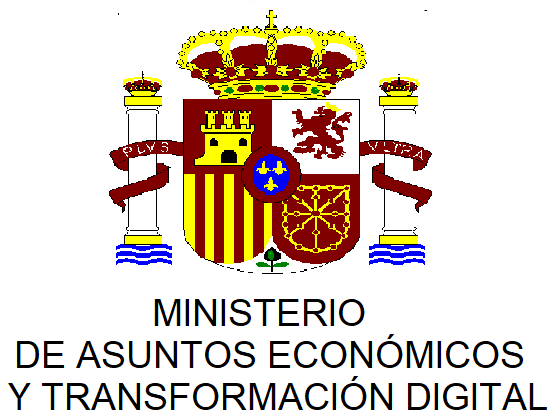 